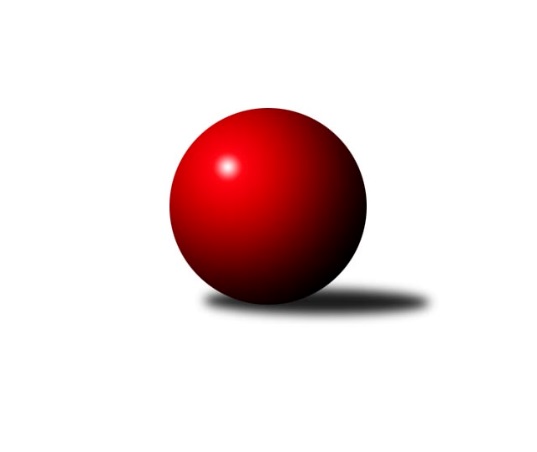 Č.3Ročník 2017/2018	28.4.2024 1. KLM 2017/2018Statistika 3. kolaTabulka družstev:		družstvo	záp	výh	rem	proh	skore	sety	průměr	body	plné	dorážka	chyby	1.	KK Zábřeh	3	3	0	0	17.0 : 7.0 	(40.5 : 31.5)	3426	6	2240	1187	13.7	2.	Klokani CB Dobřany	2	2	0	0	13.0 : 3.0 	(32.0 : 16.0)	3494	4	2288	1207	14.5	3.	SKK Hořice	3	2	0	1	15.0 : 9.0 	(36.0 : 36.0)	3468	4	2281	1187	16.7	4.	KK Slovan Rosice	3	2	0	1	13.0 : 11.0 	(35.0 : 37.0)	3402	4	2260	1142	15.7	5.	TJ Třebíč	2	1	1	0	9.0 : 7.0 	(24.0 : 24.0)	3413	3	2259	1154	15	6.	SKK Jičín	3	1	1	1	13.0 : 11.0 	(36.5 : 35.5)	3416	3	2250	1165	15.3	7.	TJ Valašské Meziříčí	1	1	0	0	5.0 : 3.0 	(12.5 : 11.5)	3497	2	2283	1214	16	8.	KK Hvězda Trnovany	3	1	0	2	11.0 : 13.0 	(36.0 : 36.0)	3441	2	2260	1180	19.3	9.	SKK Svijany  Vrchlabí	3	1	0	2	10.0 : 14.0 	(36.0 : 36.0)	3317	2	2234	1083	27.3	10.	TJ Loko České Velenice	3	0	1	2	8.0 : 16.0 	(34.5 : 37.5)	3395	1	2251	1145	20.3	11.	HKK Olomouc ˝A˝	3	0	1	2	7.0 : 17.0 	(28.5 : 43.5)	3330	1	2190	1139	18.7	12.	TJ Sokol Duchcov	3	0	0	3	7.0 : 17.0 	(32.5 : 39.5)	3321	0	2185	1136	18Tabulka doma:		družstvo	záp	výh	rem	proh	skore	sety	průměr	body	maximum	minimum	1.	KK Zábřeh	2	2	0	0	12.0 : 4.0 	(27.0 : 21.0)	3372	4	3440	3303	2.	KK Slovan Rosice	2	2	0	0	11.0 : 5.0 	(24.0 : 24.0)	3448	4	3459	3437	3.	Klokani CB Dobřany	1	1	0	0	7.0 : 1.0 	(18.0 : 6.0)	3680	2	3680	3680	4.	SKK Jičín	1	1	0	0	7.0 : 1.0 	(13.0 : 11.0)	3481	2	3481	3481	5.	SKK Hořice	2	1	0	1	9.0 : 7.0 	(23.5 : 24.5)	3396	2	3413	3379	6.	SKK Svijany  Vrchlabí	2	1	0	1	8.0 : 8.0 	(23.5 : 24.5)	3256	2	3287	3224	7.	TJ Třebíč	1	0	1	0	4.0 : 4.0 	(12.5 : 11.5)	3449	1	3449	3449	8.	HKK Olomouc ˝A˝	1	0	1	0	4.0 : 4.0 	(12.0 : 12.0)	3330	1	3330	3330	9.	TJ Valašské Meziříčí	0	0	0	0	0.0 : 0.0 	(0.0 : 0.0)	0	0	0	0	10.	TJ Loko České Velenice	1	0	0	1	3.0 : 5.0 	(11.5 : 12.5)	3482	0	3482	3482	11.	KK Hvězda Trnovany	1	0	0	1	2.0 : 6.0 	(11.5 : 12.5)	3521	0	3521	3521	12.	TJ Sokol Duchcov	2	0	0	2	5.0 : 11.0 	(23.5 : 24.5)	3351	0	3376	3326Tabulka venku:		družstvo	záp	výh	rem	proh	skore	sety	průměr	body	maximum	minimum	1.	Klokani CB Dobřany	1	1	0	0	6.0 : 2.0 	(14.0 : 10.0)	3308	2	3308	3308	2.	SKK Hořice	1	1	0	0	6.0 : 2.0 	(12.5 : 11.5)	3540	2	3540	3540	3.	KK Zábřeh	1	1	0	0	5.0 : 3.0 	(13.5 : 10.5)	3481	2	3481	3481	4.	TJ Valašské Meziříčí	1	1	0	0	5.0 : 3.0 	(12.5 : 11.5)	3497	2	3497	3497	5.	TJ Třebíč	1	1	0	0	5.0 : 3.0 	(11.5 : 12.5)	3377	2	3377	3377	6.	KK Hvězda Trnovany	2	1	0	1	9.0 : 7.0 	(24.5 : 23.5)	3401	2	3422	3379	7.	SKK Jičín	2	0	1	1	6.0 : 10.0 	(23.5 : 24.5)	3383	1	3473	3293	8.	TJ Loko České Velenice	2	0	1	1	5.0 : 11.0 	(23.0 : 25.0)	3352	1	3373	3331	9.	SKK Svijany  Vrchlabí	1	0	0	1	2.0 : 6.0 	(12.5 : 11.5)	3378	0	3378	3378	10.	KK Slovan Rosice	1	0	0	1	2.0 : 6.0 	(11.0 : 13.0)	3355	0	3355	3355	11.	TJ Sokol Duchcov	1	0	0	1	2.0 : 6.0 	(9.0 : 15.0)	3291	0	3291	3291	12.	HKK Olomouc ˝A˝	2	0	0	2	3.0 : 13.0 	(16.5 : 31.5)	3330	0	3427	3232Tabulka podzimní části:		družstvo	záp	výh	rem	proh	skore	sety	průměr	body	doma	venku	1.	KK Zábřeh	3	3	0	0	17.0 : 7.0 	(40.5 : 31.5)	3426	6 	2 	0 	0 	1 	0 	0	2.	Klokani CB Dobřany	2	2	0	0	13.0 : 3.0 	(32.0 : 16.0)	3494	4 	1 	0 	0 	1 	0 	0	3.	SKK Hořice	3	2	0	1	15.0 : 9.0 	(36.0 : 36.0)	3468	4 	1 	0 	1 	1 	0 	0	4.	KK Slovan Rosice	3	2	0	1	13.0 : 11.0 	(35.0 : 37.0)	3402	4 	2 	0 	0 	0 	0 	1	5.	TJ Třebíč	2	1	1	0	9.0 : 7.0 	(24.0 : 24.0)	3413	3 	0 	1 	0 	1 	0 	0	6.	SKK Jičín	3	1	1	1	13.0 : 11.0 	(36.5 : 35.5)	3416	3 	1 	0 	0 	0 	1 	1	7.	TJ Valašské Meziříčí	1	1	0	0	5.0 : 3.0 	(12.5 : 11.5)	3497	2 	0 	0 	0 	1 	0 	0	8.	KK Hvězda Trnovany	3	1	0	2	11.0 : 13.0 	(36.0 : 36.0)	3441	2 	0 	0 	1 	1 	0 	1	9.	SKK Svijany  Vrchlabí	3	1	0	2	10.0 : 14.0 	(36.0 : 36.0)	3317	2 	1 	0 	1 	0 	0 	1	10.	TJ Loko České Velenice	3	0	1	2	8.0 : 16.0 	(34.5 : 37.5)	3395	1 	0 	0 	1 	0 	1 	1	11.	HKK Olomouc ˝A˝	3	0	1	2	7.0 : 17.0 	(28.5 : 43.5)	3330	1 	0 	1 	0 	0 	0 	2	12.	TJ Sokol Duchcov	3	0	0	3	7.0 : 17.0 	(32.5 : 39.5)	3321	0 	0 	0 	2 	0 	0 	1Tabulka jarní části:		družstvo	záp	výh	rem	proh	skore	sety	průměr	body	doma	venku	1.	KK Hvězda Trnovany	1	1	0	0	6.0 : 2.0 	(13.0 : 11.0)	3379	2 	0 	0 	0 	1 	0 	0 	2.	TJ Loko České Velenice	1	0	1	0	4.0 : 4.0 	(12.0 : 12.0)	3331	1 	0 	0 	0 	0 	1 	0 	3.	HKK Olomouc ˝A˝	1	0	1	0	4.0 : 4.0 	(12.0 : 12.0)	3330	1 	0 	1 	0 	0 	0 	0 	4.	SKK Hořice	0	0	0	0	0.0 : 0.0 	(0.0 : 0.0)	0	0 	0 	0 	0 	0 	0 	0 	5.	Klokani CB Dobřany	0	0	0	0	0.0 : 0.0 	(0.0 : 0.0)	0	0 	0 	0 	0 	0 	0 	0 	6.	SKK Svijany  Vrchlabí	0	0	0	0	0.0 : 0.0 	(0.0 : 0.0)	0	0 	0 	0 	0 	0 	0 	0 	7.	SKK Jičín	0	0	0	0	0.0 : 0.0 	(0.0 : 0.0)	0	0 	0 	0 	0 	0 	0 	0 	8.	TJ Třebíč	0	0	0	0	0.0 : 0.0 	(0.0 : 0.0)	0	0 	0 	0 	0 	0 	0 	0 	9.	KK Zábřeh	0	0	0	0	0.0 : 0.0 	(0.0 : 0.0)	0	0 	0 	0 	0 	0 	0 	0 	10.	TJ Valašské Meziříčí	0	0	0	0	0.0 : 0.0 	(0.0 : 0.0)	0	0 	0 	0 	0 	0 	0 	0 	11.	KK Slovan Rosice	0	0	0	0	0.0 : 0.0 	(0.0 : 0.0)	0	0 	0 	0 	0 	0 	0 	0 	12.	TJ Sokol Duchcov	1	0	0	1	2.0 : 6.0 	(11.0 : 13.0)	3326	0 	0 	0 	1 	0 	0 	0 Zisk bodů pro družstvo:		jméno hráče	družstvo	body	zápasy	v %	dílčí body	sety	v %	1.	Martin Sitta 	KK Zábřeh 	3	/	3	(100%)	10	/	12	(83%)	2.	Jiří Zemánek 	KK Hvězda Trnovany 	3	/	3	(100%)	9.5	/	12	(79%)	3.	Michal Albrecht 	HKK Olomouc ˝A˝ 	3	/	3	(100%)	9	/	12	(75%)	4.	Vojtěch Tulka 	SKK Hořice 	3	/	3	(100%)	9	/	12	(75%)	5.	Pavel Louda 	SKK Jičín 	3	/	3	(100%)	9	/	12	(75%)	6.	Tomáš Štraicher 	TJ Sokol Duchcov 	3	/	3	(100%)	8	/	12	(67%)	7.	Dominik Ruml 	SKK Hořice 	3	/	3	(100%)	7	/	12	(58%)	8.	Petr Dobeš ml.	TJ Třebíč 	2	/	2	(100%)	7	/	8	(88%)	9.	Vlastimil Zeman ml. ml.	Klokani CB Dobřany 	2	/	2	(100%)	7	/	8	(88%)	10.	Josef Fišer ml.	Klokani CB Dobřany 	2	/	2	(100%)	7	/	8	(88%)	11.	Zdeněk Ransdorf 	TJ Sokol Duchcov 	2	/	2	(100%)	7	/	8	(88%)	12.	Jiří Axman ml. ml.	KK Slovan Rosice 	2	/	2	(100%)	6	/	8	(75%)	13.	Robert Pevný 	TJ Třebíč 	2	/	2	(100%)	5.5	/	8	(69%)	14.	Jiří Zemek 	KK Slovan Rosice 	2	/	2	(100%)	5.5	/	8	(69%)	15.	Daniel Balcar 	SKK Svijany  Vrchlabí 	2	/	2	(100%)	5	/	8	(63%)	16.	Vlastimil Zeman st. 	Klokani CB Dobřany 	2	/	2	(100%)	5	/	8	(63%)	17.	Jiří Vejvara 	SKK Svijany  Vrchlabí 	2	/	3	(67%)	9	/	12	(75%)	18.	Michal Rolf 	SKK Svijany  Vrchlabí 	2	/	3	(67%)	8	/	12	(67%)	19.	Tomáš Dražil 	KK Zábřeh 	2	/	3	(67%)	8	/	12	(67%)	20.	Lukáš Vik 	SKK Jičín 	2	/	3	(67%)	7.5	/	12	(63%)	21.	Zdeněk Dvořák ml. 	TJ Loko České Velenice 	2	/	3	(67%)	7.5	/	12	(63%)	22.	Josef Vejvara 	SKK Jičín 	2	/	3	(67%)	7	/	12	(58%)	23.	Miloš Civín 	TJ Sokol Duchcov 	2	/	3	(67%)	7	/	12	(58%)	24.	Zdeněk Švub 	KK Zábřeh 	2	/	3	(67%)	6	/	12	(50%)	25.	Milan Stránský 	KK Hvězda Trnovany 	2	/	3	(67%)	6	/	12	(50%)	26.	Martin Hažva 	SKK Hořice 	2	/	3	(67%)	6	/	12	(50%)	27.	Miroslav Šnejdar ml.	KK Hvězda Trnovany 	2	/	3	(67%)	5.5	/	12	(46%)	28.	Jaromír Šklíba 	SKK Hořice 	2	/	3	(67%)	5.5	/	12	(46%)	29.	Pavel Maršík 	SKK Svijany  Vrchlabí 	2	/	3	(67%)	5.5	/	12	(46%)	30.	Marek Ollinger 	KK Zábřeh 	2	/	3	(67%)	5	/	12	(42%)	31.	Ivo Fabík 	KK Slovan Rosice 	2	/	3	(67%)	4	/	12	(33%)	32.	Zdeněk Říha 	Klokani CB Dobřany 	1	/	1	(100%)	4	/	4	(100%)	33.	Michal Juroška 	TJ Valašské Meziříčí 	1	/	1	(100%)	4	/	4	(100%)	34.	Tomáš Maroušek 	TJ Loko České Velenice 	1	/	1	(100%)	3	/	4	(75%)	35.	Radim Metelka 	TJ Valašské Meziříčí 	1	/	1	(100%)	3	/	4	(75%)	36.	Tomáš Cabák 	TJ Valašské Meziříčí 	1	/	1	(100%)	2	/	4	(50%)	37.	Mojmír Novotný 	TJ Třebíč 	1	/	2	(50%)	5	/	8	(63%)	38.	Michal Koubek 	KK Hvězda Trnovany 	1	/	2	(50%)	4	/	8	(50%)	39.	Martin Pejčoch 	Klokani CB Dobřany 	1	/	2	(50%)	4	/	8	(50%)	40.	Lukáš Doubrava 	Klokani CB Dobřany 	1	/	2	(50%)	4	/	8	(50%)	41.	Václav Rypel 	TJ Třebíč 	1	/	2	(50%)	3.5	/	8	(44%)	42.	Martin Rédr 	HKK Olomouc ˝A˝ 	1	/	2	(50%)	3	/	8	(38%)	43.	Kamil Nestrojil 	TJ Třebíč 	1	/	2	(50%)	3	/	8	(38%)	44.	Milan Sekanina 	HKK Olomouc ˝A˝ 	1	/	2	(50%)	3	/	8	(38%)	45.	Jiří Němec 	HKK Olomouc ˝A˝ 	1	/	2	(50%)	3	/	8	(38%)	46.	Bronislav Černuška 	TJ Loko České Velenice 	1	/	3	(33%)	8	/	12	(67%)	47.	Zbyněk Dvořák 	TJ Loko České Velenice 	1	/	3	(33%)	7	/	12	(58%)	48.	Jiří Flídr 	KK Zábřeh 	1	/	3	(33%)	7	/	12	(58%)	49.	Adam Palko 	KK Slovan Rosice 	1	/	3	(33%)	6.5	/	12	(54%)	50.	Jaroslav Soukup 	SKK Jičín 	1	/	3	(33%)	6	/	12	(50%)	51.	Josef Šálek 	KK Hvězda Trnovany 	1	/	3	(33%)	6	/	12	(50%)	52.	Kamil Bartoš 	HKK Olomouc ˝A˝ 	1	/	3	(33%)	5.5	/	12	(46%)	53.	Dalibor Matyáš 	KK Slovan Rosice 	1	/	3	(33%)	5	/	12	(42%)	54.	Jiří Axman st.	KK Slovan Rosice 	1	/	3	(33%)	5	/	12	(42%)	55.	Josef Sitta 	KK Zábřeh 	1	/	3	(33%)	4.5	/	12	(38%)	56.	Jiří Baier 	SKK Hořice 	1	/	3	(33%)	4	/	12	(33%)	57.	Ladislav Chmel 	TJ Loko České Velenice 	1	/	3	(33%)	3	/	12	(25%)	58.	Pavel Jedlička 	KK Hvězda Trnovany 	0	/	1	(0%)	2	/	4	(50%)	59.	Dalibor Jandík 	TJ Valašské Meziříčí 	0	/	1	(0%)	1.5	/	4	(38%)	60.	Petr Fabián 	KK Hvězda Trnovany 	0	/	1	(0%)	1	/	4	(25%)	61.	Daniel Šefr 	TJ Valašské Meziříčí 	0	/	1	(0%)	1	/	4	(25%)	62.	Roman Pek 	SKK Svijany  Vrchlabí 	0	/	1	(0%)	1	/	4	(25%)	63.	Vladimír Výrek 	TJ Valašské Meziříčí 	0	/	1	(0%)	1	/	4	(25%)	64.	Milan Ringel 	SKK Svijany  Vrchlabí 	0	/	1	(0%)	1	/	4	(25%)	65.	Matouš Krajzinger 	HKK Olomouc ˝A˝ 	0	/	1	(0%)	1	/	4	(25%)	66.	Jiří Baloun 	Klokani CB Dobřany 	0	/	1	(0%)	1	/	4	(25%)	67.	Dalibor Dařílek 	TJ Sokol Duchcov 	0	/	1	(0%)	0	/	4	(0%)	68.	Jiří Mikoláš 	TJ Třebíč 	0	/	1	(0%)	0	/	4	(0%)	69.	Dalibor Lang 	TJ Třebíč 	0	/	1	(0%)	0	/	4	(0%)	70.	Jaromír Hendrych ml. 	HKK Olomouc ˝A˝ 	0	/	2	(0%)	3	/	8	(38%)	71.	Ladislav Erben 	SKK Svijany  Vrchlabí 	0	/	2	(0%)	3	/	8	(38%)	72.	Jan Vařák 	KK Slovan Rosice 	0	/	2	(0%)	3	/	8	(38%)	73.	Jan Ringel 	SKK Jičín 	0	/	2	(0%)	2	/	8	(25%)	74.	Miroslav Dvořák 	TJ Loko České Velenice 	0	/	2	(0%)	2	/	8	(25%)	75.	Zdeněk Zahrádka 	TJ Sokol Duchcov 	0	/	3	(0%)	4.5	/	12	(38%)	76.	Radek Kroupa 	SKK Hořice 	0	/	3	(0%)	4.5	/	12	(38%)	77.	Ondřej Touš 	TJ Loko České Velenice 	0	/	3	(0%)	4	/	12	(33%)	78.	Martin Maršík 	SKK Svijany  Vrchlabí 	0	/	3	(0%)	3.5	/	12	(29%)	79.	Jakub Dařílek 	TJ Sokol Duchcov 	0	/	3	(0%)	3	/	12	(25%)	80.	Josef Pecha 	TJ Sokol Duchcov 	0	/	3	(0%)	3	/	12	(25%)	81.	Jaroslav Soukup ml. 	SKK Jičín 	0	/	3	(0%)	3	/	12	(25%)Průměry na kuželnách:		kuželna	průměr	plné	dorážka	chyby	výkon na hráče	1.	CB Dobřany, 1-4	3553	2336	1217	17.5	(592.3)	2.	TJ Lokomotiva Ústí nad Labem, 1-4	3530	2311	1219	18.0	(588.4)	3.	České Velenice, 1-4	3489	2285	1204	17.5	(581.6)	4.	TJ Třebíč, 1-4	3461	2274	1187	13.5	(576.8)	5.	SKK Jičín, 1-4	3427	2268	1158	19.5	(571.2)	6.	KK Slovan Rosice, 1-4	3424	2275	1149	17.3	(570.7)	7.	SKK Hořice, 1-4	3407	2262	1144	16.0	(567.8)	8.	Duchcov, 1-4	3364	2198	1166	16.5	(560.8)	9.	TJ Valašské Meziříčí, 1-4	3352	2191	1160	15.0	(558.7)	10.	KK Zábřeh, 1-4	3331	2191	1140	17.0	(555.3)	11.	HKK Olomouc, 1-8	3330	2193	1137	19.0	(555.1)	12.	Vrchlabí, 1-4	3262	2175	1087	23.3	(543.8)Nejlepší výkony na kuželnách:CB Dobřany, 1-4Klokani CB Dobřany	3680	2. kolo	Josef Fišer ml.	Klokani CB Dobřany	645	2. koloHKK Olomouc ˝A˝	3427	2. kolo	Zdeněk Říha 	Klokani CB Dobřany	637	2. kolo		. kolo	Martin Pejčoch 	Klokani CB Dobřany	632	2. kolo		. kolo	Michal Albrecht 	HKK Olomouc ˝A˝	622	2. kolo		. kolo	Vlastimil Zeman ml. ml.	Klokani CB Dobřany	602	2. kolo		. kolo	Lukáš Doubrava 	Klokani CB Dobřany	598	2. kolo		. kolo	Milan Sekanina 	HKK Olomouc ˝A˝	591	2. kolo		. kolo	Jiří Němec 	HKK Olomouc ˝A˝	584	2. kolo		. kolo	Vlastimil Zeman st. 	Klokani CB Dobřany	566	2. kolo		. kolo	Martin Rédr 	HKK Olomouc ˝A˝	552	2. koloTJ Lokomotiva Ústí nad Labem, 1-4SKK Hořice	3540	2. kolo	Dominik Ruml 	SKK Hořice	610	2. koloKK Hvězda Trnovany	3521	2. kolo	Martin Hažva 	SKK Hořice	605	2. kolo		. kolo	Jaromír Šklíba 	SKK Hořice	598	2. kolo		. kolo	Miroslav Šnejdar ml.	KK Hvězda Trnovany	597	2. kolo		. kolo	Josef Šálek 	KK Hvězda Trnovany	591	2. kolo		. kolo	Petr Fabián 	KK Hvězda Trnovany	590	2. kolo		. kolo	Milan Stránský 	KK Hvězda Trnovany	589	2. kolo		. kolo	Radek Kroupa 	SKK Hořice	588	2. kolo		. kolo	Vojtěch Tulka 	SKK Hořice	580	2. kolo		. kolo	Jiří Zemánek 	KK Hvězda Trnovany	578	2. koloČeské Velenice, 1-4TJ Valašské Meziříčí	3497	2. kolo	Radim Metelka 	TJ Valašské Meziříčí	612	2. koloTJ Loko České Velenice	3482	2. kolo	Zdeněk Dvořák ml. 	TJ Loko České Velenice	612	2. kolo		. kolo	Michal Juroška 	TJ Valašské Meziříčí	607	2. kolo		. kolo	Tomáš Cabák 	TJ Valašské Meziříčí	606	2. kolo		. kolo	Dalibor Jandík 	TJ Valašské Meziříčí	595	2. kolo		. kolo	Bronislav Černuška 	TJ Loko České Velenice	587	2. kolo		. kolo	Zbyněk Dvořák 	TJ Loko České Velenice	580	2. kolo		. kolo	Ondřej Touš 	TJ Loko České Velenice	573	2. kolo		. kolo	Ladislav Chmel 	TJ Loko České Velenice	568	2. kolo		. kolo	Tomáš Maroušek 	TJ Loko České Velenice	562	2. koloTJ Třebíč, 1-4SKK Jičín	3473	2. kolo	Robert Pevný 	TJ Třebíč	607	2. koloTJ Třebíč	3449	2. kolo	Petr Dobeš ml.	TJ Třebíč	596	2. kolo		. kolo	Lukáš Vik 	SKK Jičín	595	2. kolo		. kolo	Kamil Nestrojil 	TJ Třebíč	588	2. kolo		. kolo	Pavel Louda 	SKK Jičín	587	2. kolo		. kolo	Jan Ringel 	SKK Jičín	584	2. kolo		. kolo	Josef Vejvara 	SKK Jičín	577	2. kolo		. kolo	Václav Rypel 	TJ Třebíč	574	2. kolo		. kolo	Jaroslav Soukup 	SKK Jičín	566	2. kolo		. kolo	Jaroslav Soukup ml. 	SKK Jičín	564	2. koloSKK Jičín, 1-4SKK Jičín	3481	3. kolo	Josef Vejvara 	SKK Jičín	603	3. koloTJ Loko České Velenice	3373	3. kolo	Jan Ringel 	SKK Jičín	590	3. kolo		. kolo	Pavel Louda 	SKK Jičín	586	3. kolo		. kolo	Jaroslav Soukup 	SKK Jičín	582	3. kolo		. kolo	Lukáš Vik 	SKK Jičín	576	3. kolo		. kolo	Bronislav Černuška 	TJ Loko České Velenice	573	3. kolo		. kolo	Miroslav Dvořák 	TJ Loko České Velenice	573	3. kolo		. kolo	Ondřej Touš 	TJ Loko České Velenice	562	3. kolo		. kolo	Ladislav Chmel 	TJ Loko České Velenice	562	3. kolo		. kolo	Zbyněk Dvořák 	TJ Loko České Velenice	557	3. koloKK Slovan Rosice, 1-4KK Slovan Rosice	3459	3. kolo	Adam Palko 	KK Slovan Rosice	602	3. koloKK Slovan Rosice	3437	2. kolo	Ivo Fabík 	KK Slovan Rosice	594	3. koloKK Hvězda Trnovany	3422	3. kolo	Michal Koubek 	KK Hvězda Trnovany	592	3. koloSKK Svijany  Vrchlabí	3378	2. kolo	Jiří Zemek 	KK Slovan Rosice	583	2. kolo		. kolo	Josef Šálek 	KK Hvězda Trnovany	582	3. kolo		. kolo	Jiří Axman ml. ml.	KK Slovan Rosice	581	2. kolo		. kolo	Dalibor Matyáš 	KK Slovan Rosice	580	3. kolo		. kolo	Milan Stránský 	KK Hvězda Trnovany	579	3. kolo		. kolo	Ivo Fabík 	KK Slovan Rosice	579	2. kolo		. kolo	Jiří Zemánek 	KK Hvězda Trnovany	578	3. koloSKK Hořice, 1-4KK Zábřeh	3481	3. kolo	Martin Sitta 	KK Zábřeh	609	3. koloSKK Hořice	3413	3. kolo	Tomáš Dražil 	KK Zábřeh	599	3. koloSKK Hořice	3379	1. kolo	Jaromír Šklíba 	SKK Hořice	598	3. koloKK Slovan Rosice	3355	1. kolo	Martin Hažva 	SKK Hořice	590	1. kolo		. kolo	Dominik Ruml 	SKK Hořice	587	3. kolo		. kolo	Marek Ollinger 	KK Zábřeh	584	3. kolo		. kolo	Jiří Axman st.	KK Slovan Rosice	584	1. kolo		. kolo	Vojtěch Tulka 	SKK Hořice	580	1. kolo		. kolo	Josef Sitta 	KK Zábřeh	580	3. kolo		. kolo	Dalibor Matyáš 	KK Slovan Rosice	577	1. koloDuchcov, 1-4KK Hvězda Trnovany	3379	1. kolo	Miroslav Šnejdar ml.	KK Hvězda Trnovany	626	1. koloTJ Třebíč	3377	3. kolo	Zdeněk Ransdorf 	TJ Sokol Duchcov	622	3. koloTJ Sokol Duchcov	3376	3. kolo	Tomáš Štraicher 	TJ Sokol Duchcov	622	3. koloTJ Sokol Duchcov	3326	1. kolo	Petr Dobeš ml.	TJ Třebíč	605	3. kolo		. kolo	Jakub Dařílek 	TJ Sokol Duchcov	596	1. kolo		. kolo	Václav Rypel 	TJ Třebíč	588	3. kolo		. kolo	Robert Pevný 	TJ Třebíč	585	3. kolo		. kolo	Miloš Civín 	TJ Sokol Duchcov	573	3. kolo		. kolo	Kamil Nestrojil 	TJ Třebíč	569	3. kolo		. kolo	Milan Stránský 	KK Hvězda Trnovany	566	1. koloTJ Valašské Meziříčí, 1-4TJ Valašské Meziříčí	3426	3. kolo	Vlastimil Zeman ml. ml.	Klokani CB Dobřany	616	3. koloKlokani CB Dobřany	3398	3. kolo	Michal Juroška 	TJ Valašské Meziříčí	604	3. koloTJ Třebíč	3339	1. kolo	Kamil Nestrojil 	TJ Třebíč	600	1. koloTJ Valašské Meziříčí	3246	1. kolo	Daniel Šefr 	TJ Valašské Meziříčí	597	3. kolo		. kolo	Tomáš Cabák 	TJ Valašské Meziříčí	580	3. kolo		. kolo	Jiří Baloun 	Klokani CB Dobřany	575	3. kolo		. kolo	Tomáš Cabák 	TJ Valašské Meziříčí	574	1. kolo		. kolo	Martin Pejčoch 	Klokani CB Dobřany	573	3. kolo		. kolo	Lukáš Doubrava 	Klokani CB Dobřany	563	3. kolo		. kolo	Robert Pevný 	TJ Třebíč	563	1. koloKK Zábřeh, 1-4KK Zábřeh	3440	2. kolo	Martin Sitta 	KK Zábřeh	621	2. koloKK Zábřeh	3303	1. kolo	Jiří Flídr 	KK Zábřeh	602	2. koloSKK Jičín	3293	1. kolo	Tomáš Štraicher 	TJ Sokol Duchcov	585	2. koloTJ Sokol Duchcov	3291	2. kolo	Lukáš Vik 	SKK Jičín	572	1. kolo		. kolo	Zdeněk Švub 	KK Zábřeh	569	2. kolo		. kolo	Martin Sitta 	KK Zábřeh	569	1. kolo		. kolo	Zdeněk Švub 	KK Zábřeh	568	1. kolo		. kolo	Josef Vejvara 	SKK Jičín	567	1. kolo		. kolo	Tomáš Dražil 	KK Zábřeh	566	1. kolo		. kolo	Jakub Dařílek 	TJ Sokol Duchcov	564	2. koloHKK Olomouc, 1-8TJ Loko České Velenice	3331	1. kolo	Zdeněk Dvořák ml. 	TJ Loko České Velenice	597	1. koloHKK Olomouc ˝A˝	3330	1. kolo	Bronislav Černuška 	TJ Loko České Velenice	596	1. kolo		. kolo	Kamil Bartoš 	HKK Olomouc ˝A˝	576	1. kolo		. kolo	Jaromír Hendrych ml. 	HKK Olomouc ˝A˝	574	1. kolo		. kolo	Michal Albrecht 	HKK Olomouc ˝A˝	566	1. kolo		. kolo	Ladislav Chmel 	TJ Loko České Velenice	558	1. kolo		. kolo	Milan Sekanina 	HKK Olomouc ˝A˝	550	1. kolo		. kolo	Martin Rédr 	HKK Olomouc ˝A˝	544	1. kolo		. kolo	Ondřej Touš 	TJ Loko České Velenice	529	1. kolo		. kolo	Zbyněk Dvořák 	TJ Loko České Velenice	528	1. koloVrchlabí, 1-4Klokani CB Dobřany	3308	1. kolo	Michal Rolf 	SKK Svijany  Vrchlabí	579	1. koloSKK Svijany  Vrchlabí	3287	3. kolo	Pavel Maršík 	SKK Svijany  Vrchlabí	577	3. koloHKK Olomouc ˝A˝	3232	3. kolo	Jiří Vejvara 	SKK Svijany  Vrchlabí	571	3. koloSKK Svijany  Vrchlabí	3224	1. kolo	Michal Albrecht 	HKK Olomouc ˝A˝	568	3. kolo		. kolo	Lukáš Doubrava 	Klokani CB Dobřany	568	1. kolo		. kolo	Vlastimil Zeman ml. ml.	Klokani CB Dobřany	565	1. kolo		. kolo	Michal Rolf 	SKK Svijany  Vrchlabí	565	3. kolo		. kolo	Jiří Němec 	HKK Olomouc ˝A˝	560	3. kolo		. kolo	Vlastimil Zeman st. 	Klokani CB Dobřany	558	1. kolo		. kolo	Kamil Bartoš 	HKK Olomouc ˝A˝	557	3. koloČetnost výsledků:	7.0 : 1.0	2x	6.0 : 2.0	6x	5.0 : 3.0	1x	4.0 : 4.0	2x	3.0 : 5.0	3x	2.0 : 6.0	4x